План мероприятий («дорожная карта») ГБОУ гимназия №363 Фрунзенского района Санкт-Петербурга«Формирование функциональной грамотности обучающихся гимназии» на 2021-2022 учебный годПлан мероприятий разработан в соответствии с распоряжением КО от 15.09. 2021 №2598-рЦель: создание условий для реализации Плана мероприятий по формированию функциональной грамотности обучающихся.Задачи:Использование различных механизмов для реализации системы мер по формированию функциональной грамотности обучающихся.Обеспечение модернизации содержания образования в соответствии с ФГОСРазвитие системы оценки и мониторинга качества образования обучающихсяУлучшение качества внеурочной работыАктивизация роли родителей в процессе обучения и воспитания детей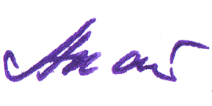 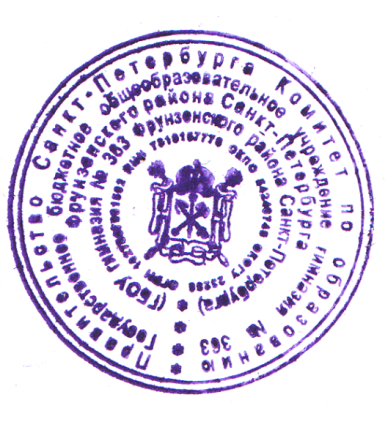 Руководитель ОУ _________________                                              Акатова И.Б.                                    подпись                                                                     ФИО                                       м.п. № п/пНаименование мероприятияОтветственный исполнительСрок исполненияОжидаемые результаты реализации мероприятий1. Подготовительный этап1. Подготовительный этап1. Подготовительный этап1. Подготовительный этап1. Подготовительный этап1.1Определение школьного координатора по вопросам формирования и оценки функциональных грамотностей обучающихся (читательская грамотность, математическая грамотность, естественнонаучная грамотность, финансовая грамотность, глобальные компетенции и креативное мышление) Костина Е.Б.  До 27.09.2021(Педсовет №1 августа 2021)Скорректированы в части формирования и оценки функциональной грамотности обучающихся планы работы на 2021-2022 учебный год школьных методических служб, школьных методических объединений1.2Издание приказа о разработке плана мероприятий, направленных на повышение функциональной грамотности обучающихсяАкатова И.Б.До 27.09.2021(Педсовет №1 августа 2021)Приказ о разработке плана мероприятий, направленных на повышение функциональной грамотности обучающихся в ГБОУгимназии № 3631.3Разработка и утверждение школьного плана мероприятий по формированию и оценке функциональной грамотности обучающихся на 2021-2022 учебный годКостина Е.Б.До 05.10.2021Скорректированы в части формирования и оценки функциональной грамотности обучающихся планы работы на 2021-2022 учебный год школьных методических объединений1.4Формирование баз данных:- учителей, участвующих в формировании функциональной грамотности;- обучающихся 7-х классовКостина Е.Б.До 27.09.2021Сформированы базы данных:- обучающихся 7-х классов 2021-2022 учебного года;- учителей, участвующих в формировании функциональной грамотности по направлениям;1.5Регистрация педагогов, участвующих в формировании функциональной грамотности, на платформе «Российская электронная школа»https://fg.resh.edu.ru. Мониторинг регистрации педагогов на платформе.Костина Е.Б.До 15.10.2021Отчет о проведённом мониторинге1.6Повышение квалификации педагогов по вопросам формирования и оценки функциональной грамотности обучающихся Костина Е.Б.Октябрь 2021 годаОтчет о количестве педагогов, прошедших повышение квалификации по вопросам формирования и оценки функциональной грамотности обучающихся1.7Создание и наполнение тематической страницы «Функциональная грамотность» на сайте ГБОУ гимназии № 363Кириллова Н.А.Октябрь 2021 годаДействующий информационно-методический ресурс по вопросам формирования и оценки функциональной грамотности обучающихся1.8Родительский лекторий об организации формирования функциональной грамотности обучающихся в рамках учебного процесса (урочное и внеурочное время)Классные руководителиОктябрь 2021 года, апрель 2022 годаПротоколы родительских собраний1.9Изучение форм технологических карт формирования и оценки направлений функциональной грамотностиРуководители ШМО:Кириллова Н.А., Саберзянова Р.Р.,Ливанова М.В..Чистова А.Б.25-30.10.2021Протоколы заседаний, методические рекомендации по использованию форм технологических карт1.10Подготовка базы тестовых заданий (5-9 классы) для проверки сформированности математической, естественнонаучной, читательской, финансовой и глобальной грамотностиПедагоги, работающие в 5-9 классахДо 01.12.2022База тестовых заданий по  всем направлениям функциональной грамотности2. Основной этап2. Основной этап2. Основной этап2. Основной этап2. Основной этап2.1Проведение совещания с руководителями школьных методических объединенийКостина Е.Б.27 августа2021 годПовышение уровня информированности педагогов2.2Проведение консультаций для педагогических работников ГБОУ гимназии № 363 по вопросам формирования математической, естественнонаучной, читательской, финансовойи глобальной грамотностиКостина Е.Б.Орлова О.В.В течение годаПовышение уровня информированности педагогов2.3.Тематические заседания ШМО по вопросам формирования функциональной грамотностиРуководители ШМО:Кириллова Н.А., Саберзянова Р.Р.,Ливанова М.В..Чистова А.Б.Октябрь 2021 года – март 2022 годаПротоколы заседаний ШМО, методические рекомендации2.4Регистрация в Единой Региональной Информационно-аналитической системе «Конструктор индивидуальной траектории профессионального роста» в рамках реализации Федерального проекта «Современная школа».Все педагогиОктябрь, 2021 года Повышение уровня методической и профессиональной компетенций педагогов 2.5Участие в региональной научно-практической конференции, посвященной памяти Инны Алексеевны Мухиной, «Миссия Учителя. Технологии современного школьного образования для индивидуального развития личности и формирования социальной адаптации учащихся»Новое образование в НОО, ООО, СООВсе педагогиОктябрь, 2021 года Повышение уровня методической и профессиональной компетенций педагогов 2.6Участие в районном методическом семинаре-практикуме для учителей «Формирование читательской грамотности как требование ФГОС»Все педагогиНоябрь, 2021 года Повышение уровня методической и профессиональной компетенций педагогов 2.7Участие в районном практико-ориентированном семинаре «Формирование организационно-педагогических условий ля формирования инновационной культуры педагога»Орлова О.В., Костина Е.Б., Родченко Е.Е.Мазурчак Т.Е.ПедагогиДекабрь, 2021 годаОбобщение опыта работы,  повышение уровня методической и профессиональной компетенций педагогов и администрации2.8Работа с банком заданий для оценки функциональной грамотности по направлениямПедагогиЕженедельно Повышение уровня методической и профессиональной компетенций педагогов2.9Посещение и анализ учебных занятий  в целях оценки подходов к проектированию метапредметного содержания и формированию функциональной грамотности обучающихсяОрлова О.В., Костина Е.Б.,Декабрь 2021 года – январь 2022 годаАналитическая справка2.10Внедрение в учебный процесс банка заданий для оценки функциональной грамотности, опубликованных на РЭШПедагогиНоябрь 2021 года – апрель 2022 годаАналитические материалы по итогам выполнения заданий2.11Участие обучающихся 7-х классов в региональной диагностической работе по функциональной грамотностиКостина Е.Б.Педагоги, работающие в 7 классахФевраль, 2022Справка2.12Проведение школьной межпредметной конференции обучающихся «»Орлова О.В.Костина Е.Б.Март – апрель 2022 годаАналитический отчет, приказ по итогам конференции3. Диагностическо-аналитический этап3. Диагностическо-аналитический этап3. Диагностическо-аналитический этап3. Диагностическо-аналитический этап3. Диагностическо-аналитический этап3.1Выполнение заданий по оценке сформированности функциональной грамотности в рамках мероприятий регионального мониторинга (РДР по ФГ)Костина Е.Б.руководители ШМО, педагогиПо графику регионального мониторингаСправки по итогам мероприятий мониторинга (по заданиям функциональной грамотности – отдельно)3.2Анализ результатов всероссийских проверочных работруководители ШМО, педагогиМай 2022 годаАналитические материалы (по заданиям по функциональной грамотности – отдельно)3.3Анализ результатов государственной итоговой аттестации по образовательным программам основного общего образованияОрлова О.В.Июнь – июль 2022 годаАналитические материалы (по заданиям по функциональной грамотности – отдельно)3.4Анализ результатов итогового собеседования по русскому языку в 9 классеОрлова О.В.Февраль – март 2022 годаАналитические материалы3.5Мониторинг «Оценка уровня владения педагогами технологий формирования функциональной грамотности обучающихся»Костина Е.Б.Май 2022 годаСправка 3.6Обобщение инновационного опыта педагогов (проведение открытых уроков) и обобщение их  на заседаниях методических объединенийУчастие в ПМОФ-2022Костина Е.Б., Орлова О.В.руководители ШМОМарт 2022 годаСправка 